QU'EST  CE  QUI  VOUS  INTÉRESSE  LE  PLUS  ?Tour de poterie	Modelage	SculptureRaku	Pitfiring	Décoration sur céramiqueVous souhaitez :Une initiation	Un perfectionnementLes projets vous Les préférez :Imposés	LibresVOTRE NIVEAU D'EXPÉRIENCE ?EN  CE  QUI  CONCERNE  VOTRE  SÉJOUR  LORS  DU  STAGE, VOUS  SOUHAITEZ  ?Seulement Le stage (sans hébergement)	Stage & hébergement en demi-pension Stage & hébergement en pension complète	Stage & repas du midiCOMBIEN  DE  PERSONNES  PARTICIPERONT  AU(X)  STAGE(S)  ?Nombre d’adultes	Nombre d'enfants (-12ans)AVEZ-VOUS  DES  ALÉRGIES,  RÉSTRICITIONS  ALIMENTAIRES  OU AUTRES  QUESTIONS  ?Tour de poterie :Débutant AvancéIntermédiaireModelage :Débutant AvancéIntermédiaireSculpture :Débutant AvancéIntermédiaireRaku :Débutant AvancéIntermédiairePitfiring (cuisson à La fosse) : DébutantAvancéIntermédiaireDécoration sur céramique : DébutantAvancéIntermédiaireConseil : activez la modification de ce document pour le compléter.Retrouvez-nousAfin de répondre au mieux à vos attentes, nous vous invitons à compléter ce questionnaire. Veuillez nous retourner cette page par mail à : gillettvanessa@gmail.com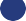 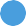 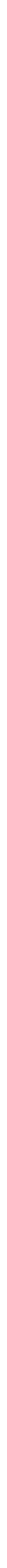 +33(0)6-77-97-18-75gillettvanessa@gmail.com https://www.instagram.com/Lepetitmazilloux/